Interview in der Klasse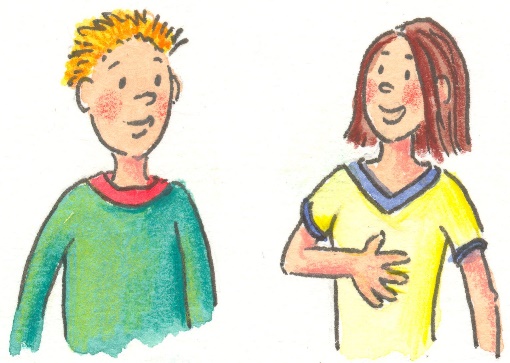 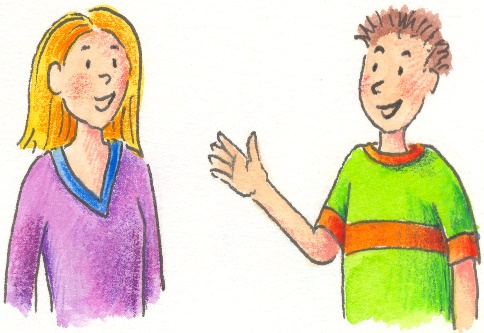 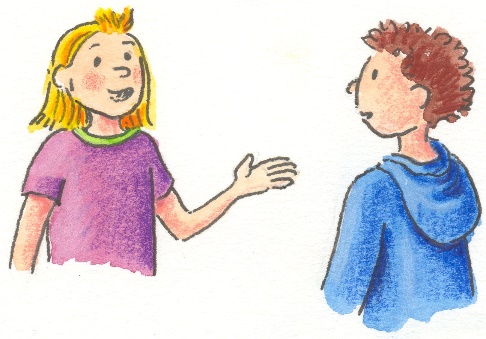 Name			                 Frage				Antwort__________________	Hast du heute ein Sweatshirt an? ________________________	__________________	Welche Farbe ist deine Lieblingsfarbe? _____________________________________	Hast du schwarze Socken an? _____________________________________________	Wer hat heute einen Pullover an? _________________________________________	Was ist deine Lieblingsschuhmarke? _______________________________________	Wer trägt ein Kleid? ____________________________________________________	Wer trägt eine Yogahose? _______________________________________________	Wie viele habe eine Jeans an? ____________________________________________	Wer trägt eine Jacke? ___________________________________________________	Wer hat einen Hoodie an? _______________________________________________	Welche Farbe ist hässlich? _____________________________	__________________	Welche Farbe ist dein T-Shirt? __________________________	Name			                 Frage				Antwort__________________	Hast du heute ein Sweatshirt an? ________________________	__________________	Welche Farbe ist deine Lieblingsfarbe? _____________________________________	Hast du schwarze Socken an? _____________________________________________	Wer hat heute einen Pullover an? _________________________________________	Was ist deine Lieblingsschuhmarke? _______________________________________	Wer trägt ein Kleid? ____________________________________________________	Wer trägt eine Yogahose? ________________________________________________	Wie viele habe eine Jeans an? ____________________________________________	Wer trägt eine Jacke? ___________________________________________________	Wer hat einen Hoodie an? _______________________________________________	Welche Farbe ist hässlich? _____________________________	__________________	Welche Farbe ist dein T-Shirt? __________________________	